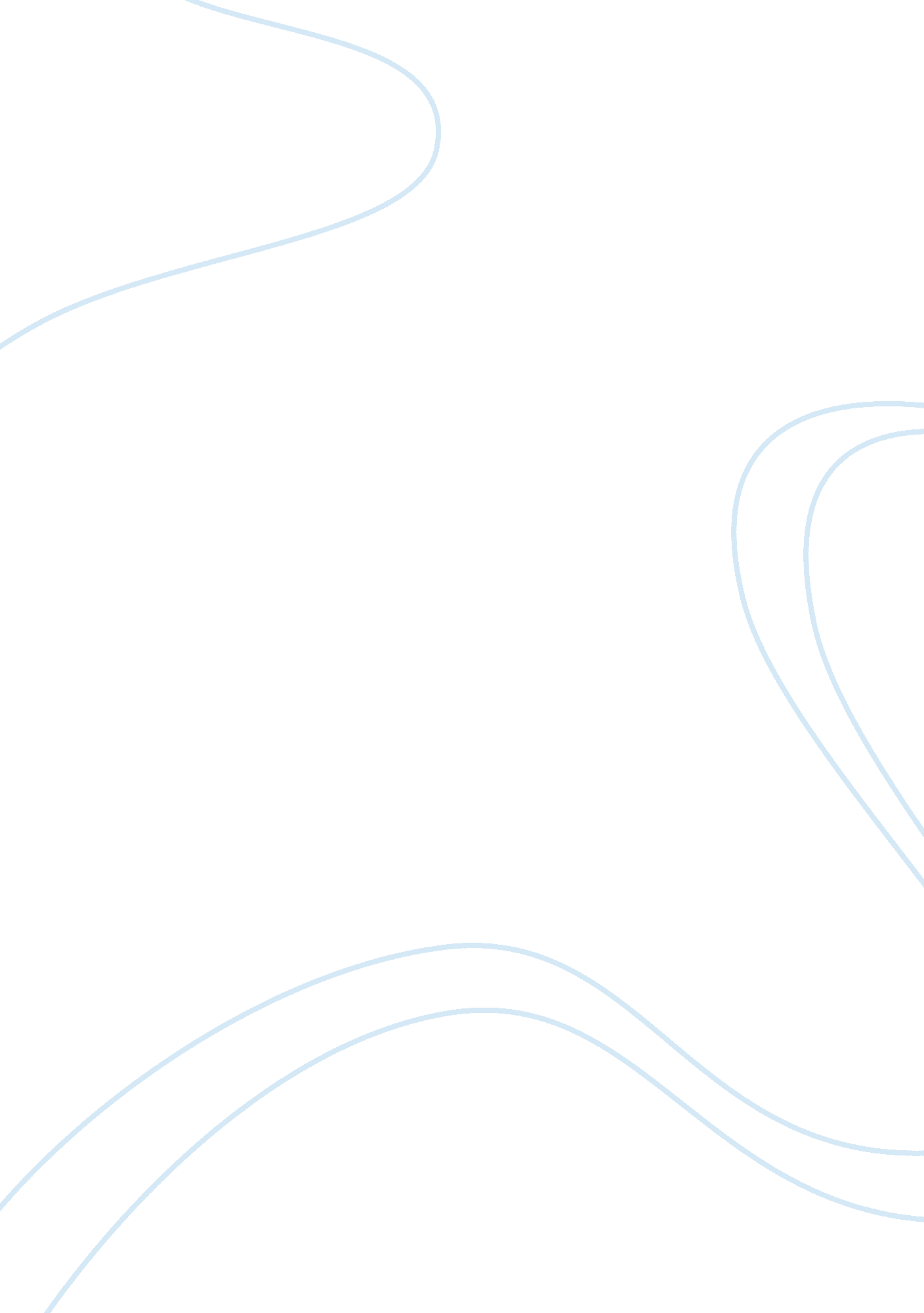 Biography of wilma rudolph essay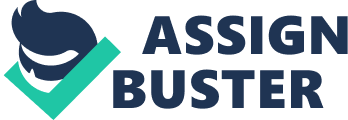 Wilma Rudolph Wilma Glodean Rudolph was born on June 23. 1940 to Ed and Blanche Rudolph. She was born in St. Bethlehem. Tennessee and raised in Clarksville. Tennessee. Wilma was born prematurely at 4. 5 lbs. the 20th of 22 other brothers and sisters. She and her female parent were non permitted to be cared for at the local infirmary. because of racial segregation. The infirmary was for Whites merely and at that place was merely one black physician in Clarksville. The Rudolph’s budget was tight. so Wilma’s female parent spent the following several old ages nursing Wilma. She was a ill kid that had many childhood diseases. one unwellness after another: rubeolas. epidemic parotitiss. vermilion febrility. chicken syphilis and dual pneumonia. Wilma is a miracle kid. she wasn’t expected to populate a long life. Her parents were hardworking people. but were really hapless. Mr. Rudolph worked as a railway porter and jack of all trades. Mrs. Rudolph did cooking. wash and housecleaning for affluent white households. but when Welma was born she had to remain place nurse her kid. Millions of Americans were hapless in 1940. They were out of work and homeless because of the Great Depression. In the good tally the Rudolphs managed to do terminals run into by making things like doing the girls’ dresses out of flour pokes. Wilma was eventually taken to the physician when she was six old ages old. that is when her left leg and pes became weak and deformed. It was discovered that she was enduring from infantile paralysis. a disabling illeness. The physician told her household she would non walk once more because infantile paralysis was a disabling unwellness Williamson 2/English Class and Group ( A1 ) ] without a remedy. When they found out that atrocious intelligence Mrs. Rudolph did non give up on her sick kid. she found out that Wilma could be treated at Meharry Hospital. Meharry Hospital was a black medical college in Nashville. Tennessee which was 50 stat mis off from their place. Mrs. Rudolph took Wilma there twice a hebdomad for two old ages. until she was able to walk with the assistance of a metal leg brace. They couldn’t afford to take her there any longer. so the physicians taught Mrs. Rudolph how to make the physical therapy exercises at place. By age 12. she could eventually walk usually. without the crutches. brace. or disciplinary places. All of her brothers and sisters did everything to promote her to be strong and work hard at acquiring good. which motivated her to go an jock after she did. Her older sister was on a hoops squad. and Wilma vowed to follow in her footfalls. While in high school. Rudolph was on the hoops squad when she was spotted by Tennessee State path and field coach Edward S. Temple. She had played for the first clip in her sophomore twelvemonth of high school. but she had been on the squad of all time since she started junior high. Since her high school didn’t have the support for a path squad. manager Temple invited Wilma to Tennessee State for a summer athleticss cantonment. Bing discovered by Temple was a major interruption for a immature jock like Wilma. he knew he had found a natural jock when he seen her drama that twenty-four hours. While she was still go toing high school. she became a hoops star. puting province records for hiting and taking her squad to the province title. When she was 16. she earned a position on the U. S. Olympic path and field squad and came place from the 1956 Melbourne Games with an Olympic bronze decoration in the 4 x 100 meters relay. After graduating from high school. Wilma received a full scholarship to Tennessee State. Because of all the famous person she received from her path calling. she took a twelvemonth off from her surveies to do visual aspects and compete in international path events. She returned and received a Bachelor’s grade in instruction. graduating in 1963. 